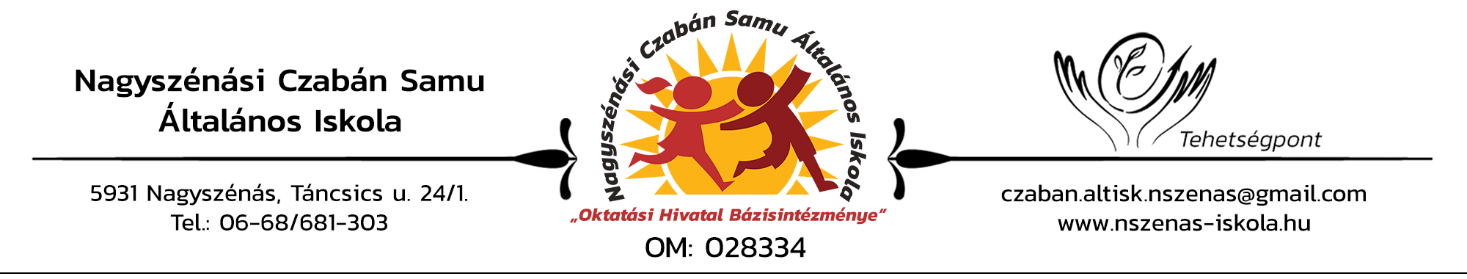 ISKOLAI LEMORZSOLÓDÁSTANÉVLEMORZSOLÓDÁSBAN ÉRINTETT TANULÓK SZÁMA2022/2023.5 fő2021/2022.14 fő2020/2021.11 fő2019/2020.8 fő2018/2019.8 fő2017/2018.7 fő2016/2017.5 fő2015/2016.0 fő